ИНДЕКСИ НА ЦЕНИТЕ НА ПРОИЗВОДИТЕЛ В ПРОМИШЛЕНОСТТА,,ЯНУАРИ 2024 ГОДИНА Общ индекс на цените на производител в промишленосттаОбщият индекс на цените на производител се понижава с 1.8% през януари 2024 г. спрямо предходния месец. Намаление е регистрирано при производството и разпределението на електрическа и топлоенергия и газ - с 6.5%, в добивната промишленост - с 2.6%, и в преработващата промишленост - с 0.2%.По-ниски цени в преработващата промишленост се наблюдават при: производството на основни метали - с 2.7%, производството, некласифицирано другаде - с 2.3%, производството на лекарствени вещества и продукти, както и при производството на автомобили, ремаркета и полуремаркета - с по 2.2%. Нарастване на цените е регистрирано при производството на изделия от каучук и пластмаси, както и при производството на машини и оборудване с общо и специално предназначение - с по 1.3%. Общият индекс на цените на производител през януари 2024 г. е с 14.2% под нивото на същия месец на 2023 година. Спад на цените се наблюдава при производството и разпределението на електрическа и топлоенергия и газ - с 39.3%, в добивната промишленост - със 7.1%, и в преработващата промишленост - с 1.1%.Съществено намаление на цените в преработващата промишленост е отчетено при производството на химични продукти - с 13.8%, при обработката на кожи; производство на обувки и други изделия от обработени кожи без косъм - с 9.8%, производството на основни метали - с 9.3%. Значителен ръст на цените е регистриран при: производството на тютюневи изделия - с 40.0%, производството на компютърна техника, електронни и оптични продукти - с 20.1%, и при производството на изделия от каучук и пластмаси - с 9.7%.Фиг. 1. Общ индекс на цените на производител в промишлеността(2015 = 100)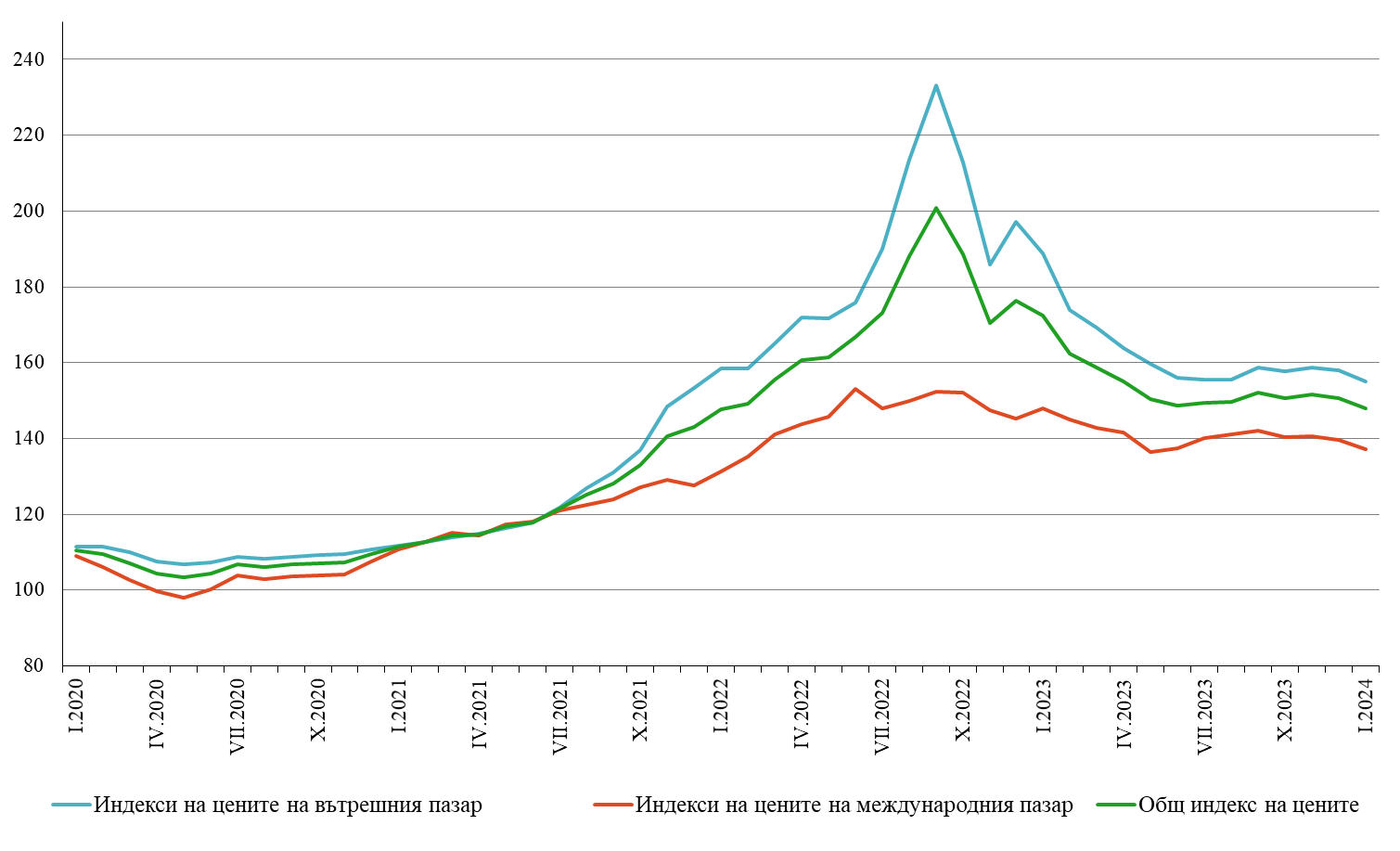 2. Индекси на цените на производител на вътрешния пазар1Индексът на цените на производител на вътрешния пазар намалява с 1.8% през януари 2024 спрямо декември 2023 година. Понижение е отчетено в производството и разпределението на електрическа и топлоенергия и газ - с 5.7%, и в добивната промишленост - с 1.9%, докато в преработващата промишленост се наблюдава увеличение - с 0.4%. По-високи цени в преработващата промишленост са регистрирани при: производството на автомобили, ремаркета и полуремаркета - с 2.2%, производството на електрически съоръжения - 
с 2.1%, производството на облекло – с 1.3%. Намаление на цените е регистрирано при: производството на дървен материал и изделия от него, без мебели - с 1.8%, а също и при производството на лекарствени вещества и продукти - с 1.2%.Индексът на цените на производител на вътрешния пазар намалява със 17.8% в сравнение с януари 2023 година. Спад на цените е отчетен при производството и разпределението на електрическа и топлоенергия и газ - с 36.8%, в добивната промишленост - с 8.2%, и в преработващата промишленост - с 0.8%.Спрямо януари 2023 г. спад на цените в преработващата промишленост е регистриран при: производството на химични продукти - с 20.9%, при производството на основни метали - със 7.1%, и при производството на дървен материал и изделия от него, без мебели - с 6.0%. Значителен ръст на цените е отчетен при: производството на тютюневи изделия - с 56.0%, при производството на автомобили, ремаркета и полуремаркета - с 11.7%, и при обработката на кожи; производство на обувки и изделия от обработени кожи без косъм - с 9.2%.Фиг. 2. Индекси на цените на производител на вътрешния пазар в промишлеността(2015 = 100)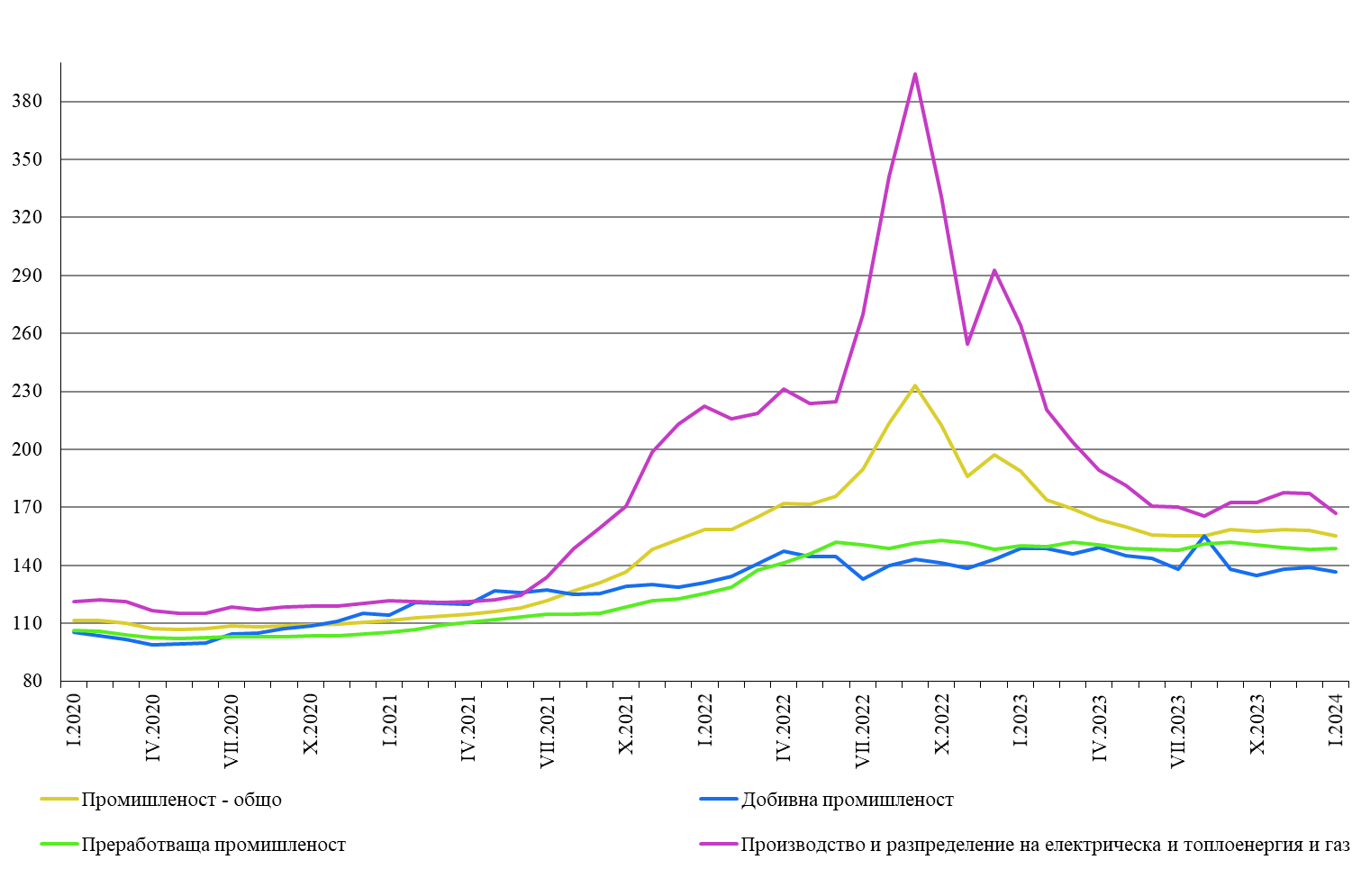 3. Индекси на цените на производител на международния пазар1Индексът на цените на производител на международния пазар намалява - с 1.6% през януари 2024 г. спрямо предходния месец, а спрямо януари 2023 г. намалението е със 7.1%.ПриложениеТаблица 1Общ индекс на цените на производител през януари 2024 година1Таблица 2Индекси на цените на производител на вътрешния пазар през януари 2024 година1Таблица 3Индекси на цените на производител на международния пазар през януари 2024 година1Икономически дейности2015 = 100Предходният месец = 100Съответният месец на предходната година = 100Промишленост - общо148.098.285.8Добивна промишленост136.697.492.9Добив на въглища100.798.292.4Добив на нефт и природен газ......Добив на метални руди151.396.290.7Добив на неметални материали и суровини153.6100.6108.7Спомагателни дейности в добива......Преработваща промишленост142.299.898.9Производство на хранителни продукти 152.7100.296.9Производство на напитки136.4100.6106.8Производство на тютюневи изделия 165.7100.0140.0Производство на текстил и изделия от текстил, без облекло130.2100.5101.0Производство на облекло137.0100.9105.7Обработка на кожи; производство на обувки и други изделия от обработени кожи без косъм119.4100.290.2Производство на дървен материал и изделия от него, без мебели161.498.895.8Производство на хартия, картон и изделия от хартия и картон130.499.590.8Печатна дейност и възпроизвеждане на записани носители130.9100.4100.4Производство на кокс и рафинирани нефтопродукти......Производство на химични продукти137.699.286.2Производство на лекарствени вещества и продукти128.197.8105.7Производство на изделия от каучук и пластмаси152.1101.3109.7Производство на изделия от други неметални минерални суровини155.8100.2107.9Производство на основни метали154.697.390.7Производство на метални изделия, без машини и оборудване 142.2100.297.9Производство на компютърна техника, електронни и оптични продукти132.298.9120.1Производство на електрически съоръжения138.5101.0106.1Производство на машини и оборудване с общо и специално предназначение136.1101.3105.4Производство на автомобили, ремаркета и полуремаркета121.097.8100.1Производство на превозни средства, без автомобили108.5100.0100.6Производство на мебели146.8100.3104.8Производство, некласифицирано другаде 113.897.7100.3Ремонт и инсталиране на машини и оборудване134.8100.7104.4Производство и разпределение на електрическа и топлоенергия и газ 168.293.560.7Производство и разпределение на електрическа и топлоенергия и газ 168.293.560.7Икономически дейности2015 = 100Предходният месец = 100Съответният месец на предходната година = 100Промишленост - общо155.198.282.2Добивна промишленост136.598.191.8Добив на въглища101.298.292.4Добив на нефт и природен газ......Добив на метални руди160.297.489.7Добив на неметални материали и суровини146.8101.1107.7  Спомагателни дейности в добива......Преработваща промишленост148.9100.499.2Производство на хранителни продукти 158.2100.098.3Производство на напитки137.6100.5107.1Производство на тютюневи изделия 178.3100.0156.0Производство на текстил и изделия от текстил, без облекло143.4100.4106.1Производство на облекло132.1101.3107.8Обработка на кожи; производство на обувки и други изделия от обработени кожи без косъм144.999.9109.2Производство на дървен материал и изделия от него, без мебели176.898.294.0Производство на хартия, картон и изделия от хартия и картон134.899.594.1Печатна дейност и възпроизвеждане на записани носители133.8100.4100.1Производство на кокс и рафинирани нефтопродукти......Производство на химични продукти156.799.779.1Производство на лекарствени вещества и продукти127.798.8103.8Производство на изделия от каучук и пластмаси133.3101.1100.8Производство на изделия от други неметални минерални суровини156.4100.2104.2Производство на основни метали155.199.592.9Производство на метални изделия, без машини и оборудване 146.4100.397.5Производство на компютърна техника, електронни и оптични продукти122.6100.4104.2Производство на електрически съоръжения145.7102.1105.5Производство на машини и оборудване с общо и специално предназначение139.2100.2103.4Производство на автомобили, ремаркета и полуремаркета133.5102.2111.7Производство на превозни средства, без автомобили122.5100.0101.5Производство на мебели159.7100.3105.7Производство, некласифицирано другаде 102.7100.0100.4Ремонт и инсталиране на машини и оборудване149.1100.9105.7Производство и разпределение на електрическа и топлоенергия и газ 167.094.363.2Производство и разпределение на електрическа и топлоенергия и газ 167.094.363.2Икономически дейности2015 = 100Предходният месец = 100Съответният месец на предходната година = 100Промишленост - общо137.398.492.9Добивна промишленост137.093.998.7Добив на въглища---Добив на нефт и природен газ---Добив на метални руди......Добив на неметални материали и суровини187.298.7112.5Спомагателни дейности в добива---Преработваща промишленост135.899.398.6Производство на хранителни продукти 137.3100.992.5Производство на напитки121.9102.6103.0Производство на тютюневи изделия 134.5100.0104.7Производство на текстил и изделия от текстил, без облекло123.4100.598.1Производство на облекло139.4100.7104.7Обработка на кожи; производство на обувки и други изделия от обработени кожи без косъм107.5100.481.3Производство на дървен материал и изделия от него, без мебели139.1100.099.2Производство на хартия, картон и изделия от хартия и картон122.599.584.9Печатна дейност и възпроизвеждане на записани носители111.9100.0103.2Производство на кокс и рафинирани нефтопродукти......Производство на химични продукти115.198.5100.7Производство на лекарствени вещества и продукти128.796.3108.9Производство на изделия от каучук и пластмаси170.0101.5117.4Производство на изделия от други неметални минерални суровини154.8100.0114.4Производство на основни метали154.596.990.2Производство на метални изделия, без машини и оборудване 134.6100.198.7Производство на компютърна техника, електронни и оптични продукти135.898.4126.5Производство на електрически съоръжения135.6100.5106.3Производство на машини и оборудване с общо и специално предназначение134.5101.9106.5Производство на автомобили, ремаркета и полуремаркета119.597.298.8Производство на превозни средства, без автомобили101.6100.0100.0Производство на мебели122.8100.0102.7Производство, некласифицирано другаде 118.896.8100.3Ремонт и инсталиране на машини и оборудване107.5100.0101.2Производство и разпределение на електрическа и топлоенергия и газ 190.880.636.5Производство и разпределение на електрическа и топлоенергия и газ 190.880.636.5